Zdraví a nemociObsahový cíl:	Žák pozná rozdíl mezi termíny zdraví, nemoc a civilizační nemoci.Žák dokáže rozpoznat příčiny civilizačních nemocí a dozví se něco o důsledcích nezdravého životního stylu.Jazykový cíl:Žák používá slova (podstatná a přídavná jména jednotného i množného čísla) v 7. páděŽák používá vybrané slovesné vazby a fráze. Žák umí tvořit otázky.Žák umí v textu nebo podle poslechu vyhledat důležité informace a využít je v testu i v diskuzi.Žák umí tvořit věty vedlejší přívlastkové a příslovečné.Slovní zásoba:Duševní, fyzický, Světová zdravotnická organizace, inzulín, antibiotika, cholesterol, civilizační nemoci, blahobyt, nedostatek, stres, cukrovka, angína, borelióza, deprese, alergie, otřes mozku, bezvědomí, zácpa, zápal plic, šedý zákal, nadváha, obezita, anorexie, Alzheimerova choroba, astma, lupénka, mononukleóza, rakovina, přejídáníJazykové struktury:Vést k …, způsobovat …, zhoršovat …, poškozovat, být příčinou,  když má člověk …, musí …; člověk, který …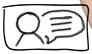  1. DiskutujteNemoc je, když ……………………………………………………..Když jsem nemocný/á, tak …………………………………..Jsem zdravý/á, když ……………………………………………..Být zdravý/á znamená, že ……………………………………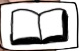 2. Čtěte text a sestavte definici. Doplňte slova, která chybí:nepřítomnost       pohody      postižení       tělesnéVěděli jste, že podle WHO (Světová zdravotnická organizace) je zdraví „stav plné duševní,  ……………….. a sociální ………………………….“? Zdraví není „pouze ………………………….. nemoci nebo zdravotního …………………………….“. Zdraví je hodnota, která výrazně ovlivňuje kvalitu života. Týká se celého člověka a jeho prostředí.  3. Napište: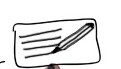 1. Co je podle WHO zdraví? ……………………………………………………………………………………………………………………………..2. Co je podle vás zdraví a co nemoc?………………………………………………………………………………………………………………………………Co říkáte, když jste zdraví a co, když jste nemocní? 4. Doplňte:a. Mám rýmu a kašel. b. Nebylo mi dobře, tak jsem zůstal/a doma. c. Bolí mě v krku. d. Mám radost. e. Cítím se pod psa. f. Doktorka mi předepsala antibiotika, musím je brát 2x denně. g. Nemůžu usnout. h. Je mi smutno.  ch. Mám nateklé koleno a hrozně to bolí. i. Dědeček umírá na rakovinu žaludku. j. Mám hroznou migrénu. k. Musím si píchat inzulín. l. Mám zvýšený cholesterol. m. Už se zase cítím dobře. n. Jsem v pohodě.5. Ptejte se spolužáků, kdy byli naposledy nemocní, jak dlouho, jakou měli nemoc a jak se léčili.Napište odpovědi do bublin:Civilizační nemoci6. Co vás napadne, když se řekne „civilizace“? Pomůžou vám obrázky.         Pište nápady: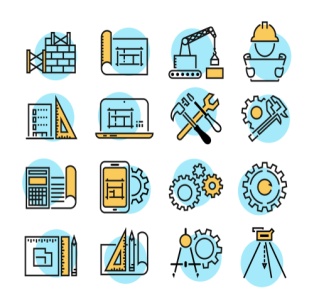 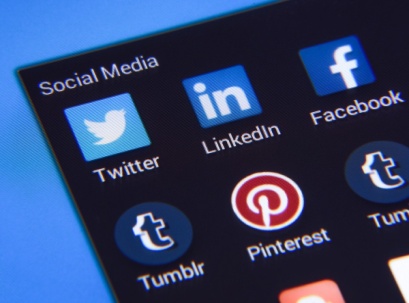 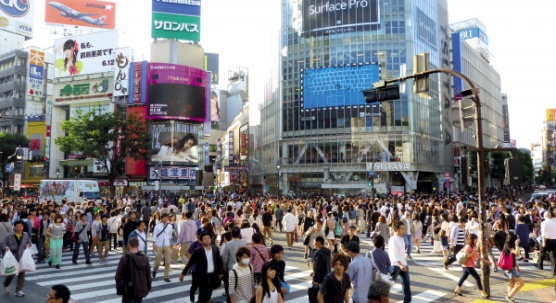  7. Čtěte rozhovor. Pak spojte, co k sobě patří:Paní učitelka: Dnes si řekneme něco o civilizačních nemocech. Věděli jste, že existuje termín civilizační nemoci? Li: Já to slyším poprvé.Káťa: Já také, proč civilizační?Christian: To nějak souvisí s civilizací?Paní učitelka: Ano. Je to tak. Civilizační nemoci souvisejí s rychlým životem ve velkých průmyslových městech a s nezdravým životním stylem.Emil: Mně se život ve městě líbí. Je tam všechno a není tam nuda.Paní učitelka: To je sice pravda, ale má to i své negativní stránky. Civilizačním nemocem se někdy říká nemoci z blahobytu.Káťa: Co to je ten blahobyt?Paní učitelka: To znamená přebytek nebo hojnost, všeho máme dost, někdy víc než k životu potřebujeme. Například máme přebytek jídla a to vede k přejídání a potom i k nějaké civilizační nemoci.Civilizační nemoci mají ještě další příčiny.8. Podívejte se na příčiny civilizačních nemocí a dokončte větu dole pod tabulkou: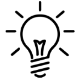 Dokončete věty a napište slovní spojení z tabulky 8 v 7. pádě:Například: Civilizační nemoci jsou způsobeny nepravidelným stravováním.Civilizační nemoci jsou způsobeny ………………………………..……….., ……………………………………….…………, ………………………………………,………………………………………………………., ……………………………………………., …………………………………………………..,…………………………………………….,……………………………………, ……………………………..,………………………………… 9. Která z příčin civilizačních chorob se vás týká? Ptejte se také spolužáků a napište odpovědi:Používejte slovesa „mít, pít, jíst, žít“. Používejte také tázací zájmena: „jaký, jaká, jaké, jak často?“Například: Žiješ ve znečištěném životním prostředí? Jíš přesolená jídla? Jak často jíš přesolená jídla?……………………………………………………………………………………………………………………..……………………………………………………………………………………………………………………..………………………………………………………………………………………………………………Co je a co není civilizační nemoc?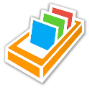 10. Označte:       JE         NENÍNapříklad: ANGÍNA A ZÁCPA11. Spojte slova s obrázky. Některá slova nebudete potřebovat: 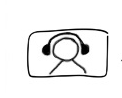 12. Podívejte se na krátké video. Řekněte, jaké problémy mohou mít lidé, kteří mají nadváhu (obezitu)? https://www.youtube.com/watch?v=dWHHv3ZWOCE1. Za posledních 20 leta. se výskyt dětské obezity snížilb. se výskyt dětské obezity zvýšilc. dětská obezita neexistuje2. V porovnání s evropským průměrema. je v ČR dětská obezita vyššíb. jsou děti v ČR méně obézníc. se v ČR žádná dětská obezita neobjevuje3. K příčinám obezity patřía. špatné stravovací návyky a nedostatek pohybub. nedostatek peněz na zdravé potravinyc. nedostatek pohybu a povinná školní docházka4. Obézní lidé mohou mít problémya. s prospěchem ve školeb. se srdcem c. se sourozenci13. Čtěte text o nedostatku spánku. Podívejte se na tučně vytištěné fráze a odpovězte na tři otázky pod textem:Spánek nám zabere asi jednu třetinu života. Dostatečně spát je stejně tak důležité jako vyvážená strava a pravidelný pohyb. Nedostatek spánku může vést k řadě nemocí, kromě toho zhoršuje také učení. Když málo spíme, je náš mozek unavený, nedokážeme se soustředit a děláme chyby. Nebezpeční jsou nevyspalí řidiči, kteří způsobují na silnicích dopravní nehody.1. Kdo může způsobovat dopravní nehody na silnicích?…………………………………………………………………………………………………2. K čemu vede nedostatek spánku?…………………………………………………………………………………………………3. Co nedostatek spánku zhoršuje?………………………………………………………………………………………………….Znáte přísloví „ráno moudřejší večera“? Co myslíte, že znamená?14. diskutujte se spolužáky. Nápady napište:…………………………………………………………………………………………….…………………………………………………………………………………………….Co způsobuje co?15. Pište věty. Použijte slova vpravo ve správném tvaru. Slova můžete kombinovat:Například: Kouření vede k problémům se srdcem.16. Spojte : 17. Kdo z vašeho okolí trpí nějakou civilizační nemocí? Co musí dělat? Co nesmí dělat/jíst/pít?Napište o něm/ní několik vět:Použité zdroje:Obrázky:https://www.shutterstock.com/cs/download/confirm/1030104172?size=small_jpghttps://pxhere.com/cs/photo/1028519https://pxhere.com/cs/photo/1004785https://www.shutterstock.com/cs/download/confirm/1180308775?src=muKFIcupL3P3qBOU2QiXGQ-1-18&size=small_jpghttps://www.shutterstock.com/cs/download/confirm/1230971158?size=small_jpghttps://www.shutterstock.com/cs/download/confirm/1160250262?src=fXVGXOCdYal-iuBHW4UiTg-1-10&size=small_jpghttps://www.shutterstock.com/download/success?u=http%3A%2F%2Fdownload.shutterstock.com%2Fgatekeeper%2FW3siZSI6MTU0OTEyNTcwNiwiYyI6Il9waG90b19zZXNzaW9uX2lkIiwiZGMiOiJpZGxfNTk3MjA0MzcxIiwiayI6InBob3RvLzU5NzIwNDM3MS9tZWRpdW0uanBnIiwibSI6MSwiZCI6InNodXR0ZXJzdG9jay1tZWRpYSJ9LCIreHlnKzFTWTg5Ny9PUkYzYUpvdituUVFpSW8iXQ%2Fshutterstock_597204371.jpg&pi=41661362&m=597204371&src=KfZn-kOfqhg4vbX9pWZV0g-1-15https://www.shutterstock.com/cs/download/confirm/1031648773?src=fgLkDd4JMRsIqqi5r8UHgg-1-4&size=small_jpghttps://www.shutterstock.com/cs/image-vector/set-line-icons-allergy-788958394?src=4tYSt5sSiApqSh2qJiJzog-1-0https://www.shutterstock.com/cs/image-illustration/diabetes-medical-concept-on-grey-background-390542218?src=Tvg57cg8jFQBS3K9yQQA7w-1-74https://www.shutterstock.com/cs/image-vector/body-mass-index-vector-illustration-underweight-688185661?src=8ycZFxziP53R1BI4fRSktg-1-9https://www.shutterstock.com/download/success?u=http%3A%2F%2Fdownload.shutterstock.com%2Fgatekeeper%2FW3siZSI6MTU0OTEyMzUwOCwiYyI6Il9waG90b19zZXNzaW9uX2lkIiwiZGMiOiJpZGxfNzM5OTg5MDg1IiwiayI6InBob3RvLzczOTk4OTA4NS9odWdlLmpwZyIsIm0iOjEsImQiOiJzaHV0dGVyc3RvY2stbWVkaWEifSwiUjJVWjRLblpxNFJ2MnhoeEtBdnNCRTg3dDNnIl0%2Fshutterstock_739989085.jpg&pi=41661362&m=739989085https://www.shutterstock.com/download/success?u=http%3A%2F%2Fdownload.shutterstock.com%2Fgatekeeper%2FW3siZSI6MTU0OTEyMzk0NiwiYyI6Il9waG90b19zZXNzaW9uX2lkIiwiZGMiOiJpZGxfMjcyMjUyOTMzIiwiayI6InBob3RvLzI3MjI1MjkzMy9zbWFsbC5qcGciLCJtIjoxLCJkIjoic2h1dHRlcnN0b2NrLW1lZGlhIn0sInMrSUZaN0FtRzBEU2orUElNTCt4RkJvTXluQSJd%2Fshutterstock_272252933.jpg&pi=41661362&m=272252933&src=uXkF0l0x3pv-1ecTJHfyZA-1-9Odkazy: Kurs 6 – Podpora zdraví.  [online]. [cit. 2019-02- 02].   http://www.khshk.cz/e-learning/kurs6/kapitola_11__definice.htmlJAKUBELOVÁ Ivana. Co dělá nedostatek spánku s mozkem. [online]. [cit. 2019-02- 02]. Dostupné z: https://www.mentem.cz/blog/mozek-a-nedostatek-spanku/ZdravíNemocMám radostJe mi smutno.alkoholstrach z neúspěchunedostatek spánkuznečištěné životní prostředídlouhotrvající streskaloricky bohaté potravinynedostatek pohybunedostatek odpočinkukouřenínepravidelné stravovánípřeslazená nebo přesolená jídlapřejídáníCUKROVKA (DIABETES)ANGÍNABORELIÓZADEPRESEALERGIEOTŘES MOZKUBEZVĚDOMÍZÁCPAZÁPAL PLICŠEDÝ ZÁKALNADVÁHA/OBEZITAANOREXIEVYSOKÝ KREVNÍ TLAKALZHEIMEROVA CHOROBAASTMACHŘIPKALUPÉNKAMONONUKLEOZAZUBNÍ KAZRAKOVINA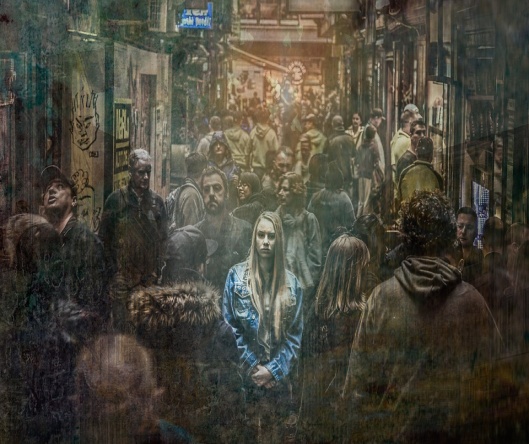 ……………………………………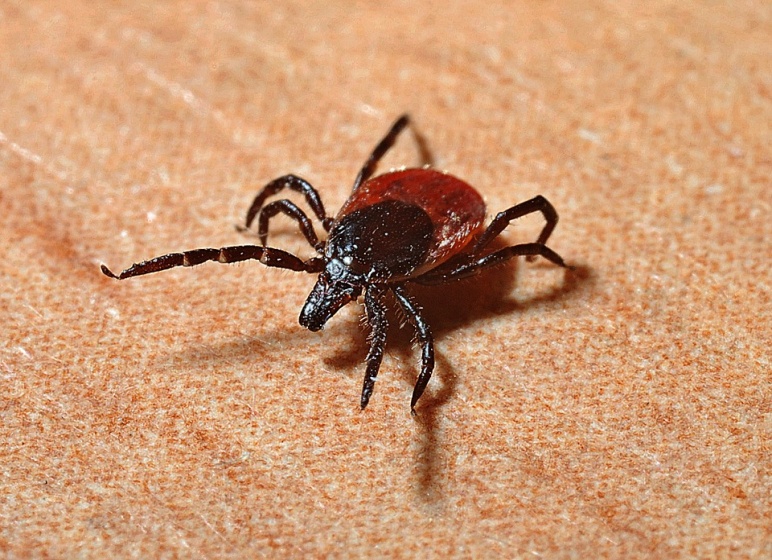 ………………………………..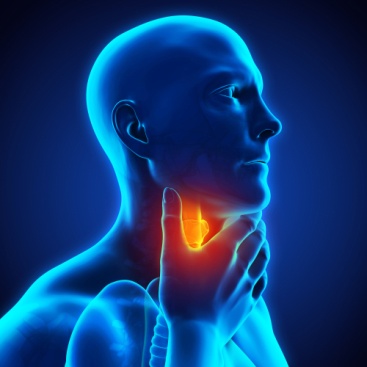 ………………………………..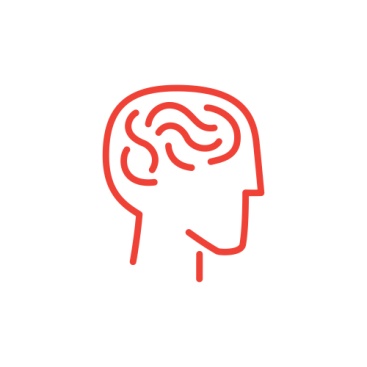 …………………………………….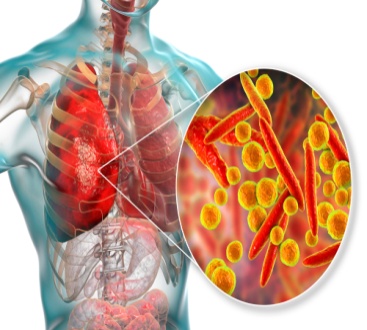 …………………………………..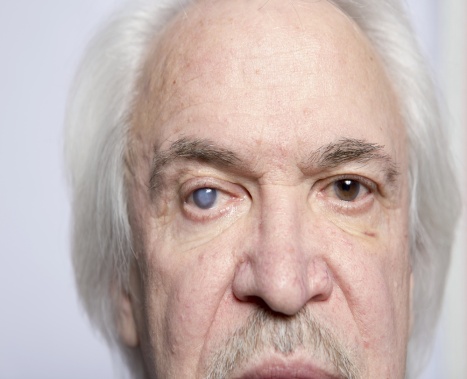 ……………………………………….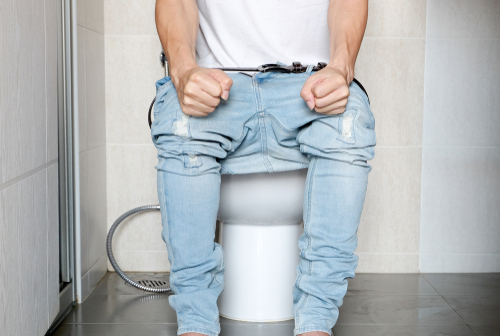 …………………………………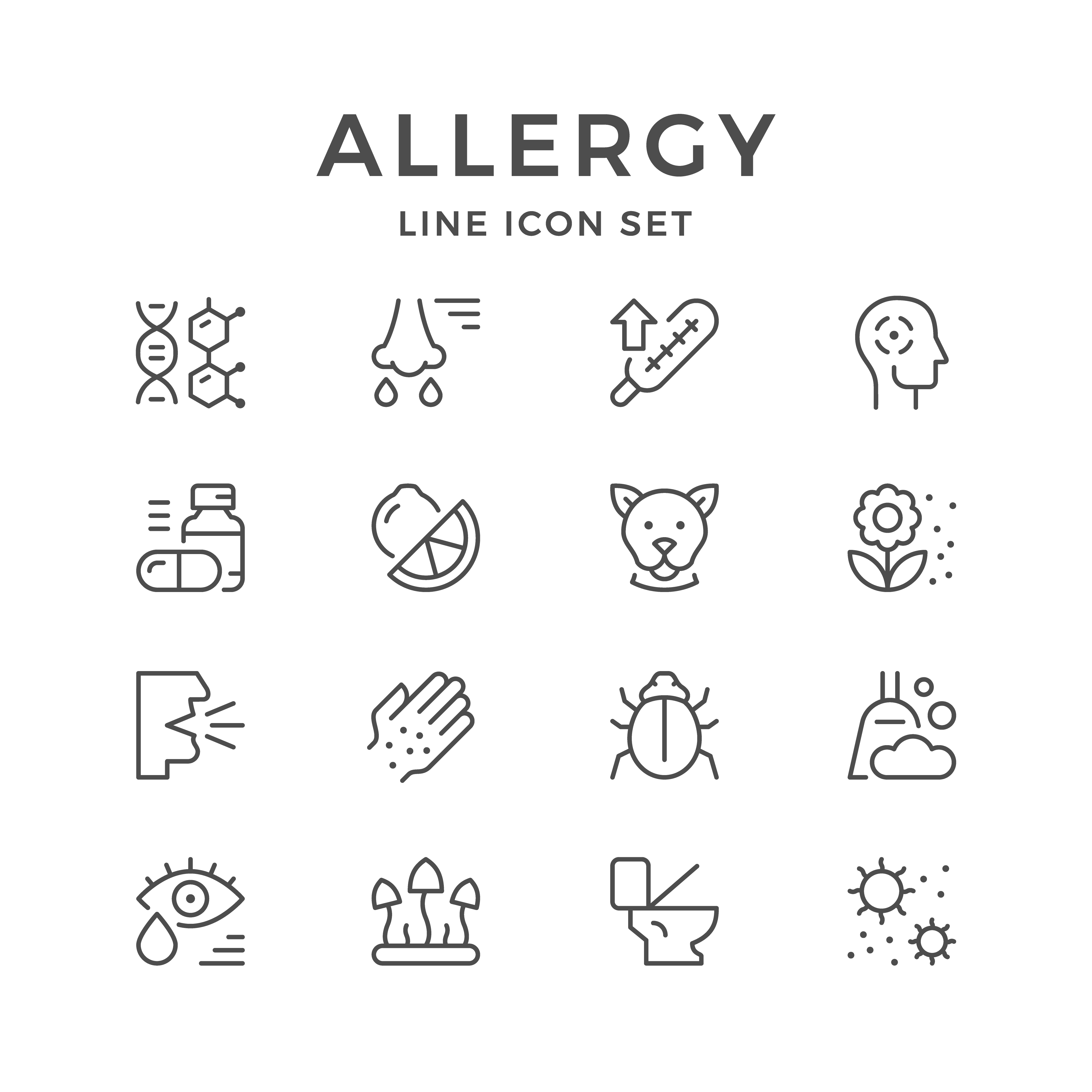 ……………………………….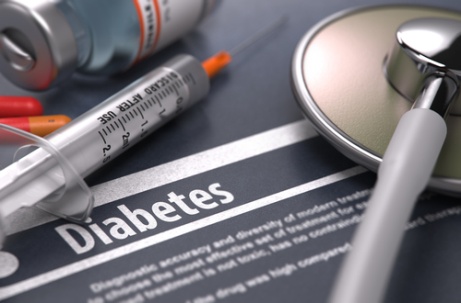 ……………………………………….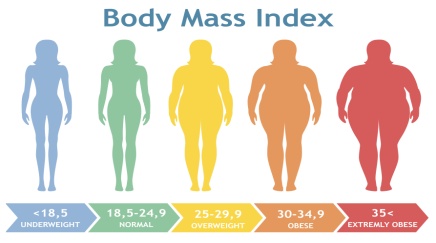 …………………………………….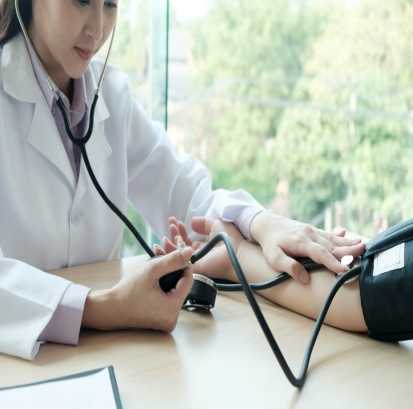 ………………………………..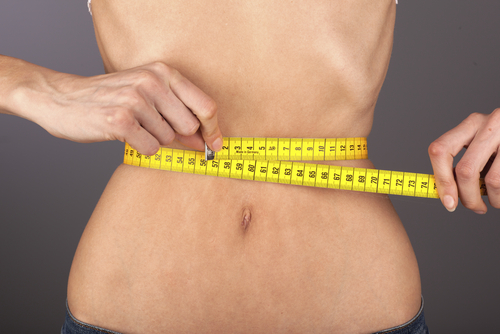 ………………………………….KouřeníPřejídáníNedostatek pohybuNedostatek spánkuDlouhotrvající stresZnečištěné životní prostředízpůsobujepoškozujevede kje příčinouzhoršujeklouby a páteřproblémyrakovinadepresemozeksoustředěnínadváhaučenísrdcetrávicí soustavažaludekúnavaKdyž má člověk boreliózu,Člověk, který má astma,Když má člověk nadváhu,Když má člověk depresi,Člověk, který má zácpu,Když má člověk šedý zákal,Člověk, který má alergii na lepek,Když má člověk alergii na pyl,Když má člověk zápal plic,Člověk, který má cukrovku,si musí píchat inzulínmusí brát antibiotikamusí držet dietumá problémy s dýchánímmusí brát antidepresivamusí změnit stravování musí jíst víc zeleniny a víc sportovatmusí jít na operacimusí chodit na terapiinesmí jíst pečivomusí brát léky, např. nosní sprej